BDSSS Rugby League Competition Draw 2023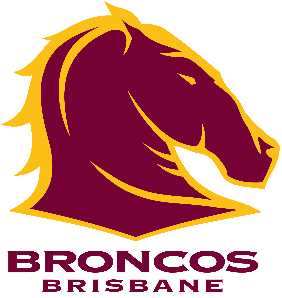 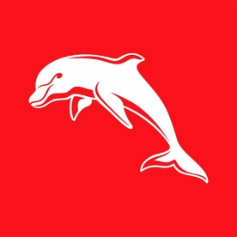 ATW Sports Complex, BundabergRound 1 Wed 3rd MayATW Field 3ATW Field 4ATW Field 5BYE3:45pm - 4:30pmYear 7 - Shalom College Red vs Bundaberg SHSYear 8 - Kepnock SHS vs St Luke's Anglican SchoolYear 8 - Shalom College Black vs Shalom College RedYear 7 - Shalom College Black4:30pm - 5:15pmOpen Boys - St Luke's Anglican School vs Kepnock SHSYear 9/10 - Bundaberg SHS vs Shalom CollegeYear 9/10 - Kepnock SHS vs North Bundaberg SHSYear 9/10 - St Luke's Anglican School5:15pm - 6pmOpen Boys - Isis District SHS vs North Bundaberg SHSOpen Girls - Shalom College vs Isis District SHS (2 x 15 min)s Kepnock SHSOpens - Bundaberg SHS6pm - 6:35pmGame 1 Year 7/8 Girls - Bundaberg SHS vs Shalom College (2 x 15 min)Year 9/10 - Bundaberg SHS vs North Bundaberg SHS (2 x 15 min)Open Girls - Bundaberg SHS( 2 x 20 min Halves)*Year 8 - Bundaberg SHS vs North Bundaberg SHS game to be played at a later date (between Round 1 and 5)Year 9/10 Girls - Shalom CollegeRound 2 Wed 10th MayATW Field 3ATW Field 4ATW Field 5BYE3:45pm - 4:30pmYear 8 - Shalom College Black vs Kepnock SHSYear 8 -  Shalom College Red vs North Bundaberg SHSYear 8 - Bundaberg SHS vs St Luke's Anglican SchoolYear 7 – Bundaberg SHS4:30pm - 5:15pmYear 7 - Shalom College Black vs Shalom College RedYear 9/10 - Bundaberg SHS vs Kepnock SHSYear 9/10 - St Luke's Anglican School vs Shalom CollegeOpens - North Bundaberg SHS5:15pm - 6pmOpens - Kepnock SHS vs Isis District SHSOpens - St Luke's Anglican School vs Bundaberg SHSOpen Girls - Bundaberg SHS vs Isis District SHS  (2 x 15 min)Year 9/10 - North Bundaberg SHSOpen Girls - Shalom CollegeRound 3 Wed 17th MayATW Field 3ATW Field 4ATW Field 5BYE3:45pm - 4:30pmYear 8 -St Luke's Anglican School vs Shalom College RedYear 8 - Shalom College Black vs North Bundaberg SHSYear 8 - Bundaberg SHS vs Kepnock SHSYear 9/10 - Shalom College4:30pm - 5:15pmYear 7 - Shalom College Black vs Bundaberg SHSYear 9/10 - Bundaberg SHS vs North Bundaberg SHSYear 9/10 - Kepnock SHS vs St Luke's Anglican SchoolOpens - Isis District SHS5:15pm - 6pmOpens - Bundaberg SHS vs Kepnock SHSOpens - St Luke's Anglican School vs North Bundaberg SHSOpen Girls - Bundaberg SHS vs Shalom College (2 x 15 min)Year 7 – Shalom College Red6pm - 6:35pmGame 2 Year 7/8 Girls - Bundaberg SHS vs Shalom College (2 x 15 min)Year 9/10 - Bundaberg SHS vs Shalom College (2 x 15 min)Open Girls - Isis District SHSRound 4 Wed 24th MayATW Field 3ATW Field 4ATW Field 5BYE3:45pm - 4:30pmYear 8 - Bundaberg SHS vs Shalom College BlackYear 8 - Shalom College Red vs Kepnock SHSYear 8 - North Bundaberg SHS vs St Luke's Anglican SchoolYear 7 - Shalom College Black4:30pm - 5:15pmYear 7 - Shalom College Red vs Bundaberg SHSYear 9/10 - Kepnock SHS vs Shalom CollegeYear 9/10 - St Luke's Anglican School vs North Bundaberg SHSYear 9/10 - Bundaberg SHS5:15pm - 6pmOpens - Bundaberg SHS vs Isis District SHSOpens - North Bundaberg vs Kepnock SHSOpen Girls - Shalom College vs Isis District SHS (2 x 15 min)Opens- St Luke's Anglican School6pm - 6:35pmYear 9/10 - Bundaberg SHS vs North Bundaberg SHS (2 x 15 min)Year 7/8 GirlsYear 9/10 Girls - Shalom College(2x20min Halves)Open Girls - Bundaberg SHSRound 5 Wed 31st MayATW Field 3ATW Field 4ATW Field 5BYE3:45pm - 4:30pmYear 8 - Bundaberg SHS vs Shalom College RedYear 8 - Shalom College Black vs St Luke's Anglican SchoolYear 8 - Kepnock SHS vs North Bundaberg SHSYear 9/10 - Kepnock SHS4:30pm - 5:15pmYear 7 - Shalom College Black vs Shalom College RedYear 9/10 - Shalom College vs North Bundaberg SHSYear 9/10 - Bundaberg SHS vs St Luke's Anglican SchoolOpens - Kepnock SHS5:15pm - 6pmOpens - Bundaberg SHS vs North Bundaberg SHSOpens - St Luke's Anglican School vs Isis District SHSOpen Girls - Bundaberg SHS vs Isis District SHS (2 x 15 min)Year 7 – Bundaberg SHS6pm - 6:35pmGame 3 Year 7/8 Girls - Bundaberg SHS vs Shalom College (2 x 15 min)Year 9/10 Girls - North Bundaberg SHS vs Shalom College (2 x 15 min)Open Girls - Shalom College(2x20min Halves)Year 9/10 Girls - Bundaberg SHSRound 6 Wed 7th JuneATW Field 3ATW Field 4ATW Field 5BYE3:45pm - 4:30pmYear 7 - Shalom College Black vs Bundaberg SHSYear 10 Semi Final - Team 2 vs Team 3Year 9/10 - Bundaberg SHS vs Shalom College (2 x 15 min)Year 7 – Shalom College Red4:30pm - 5:30pmYear 8 Bundaberg vs Fraser Coast Broncos Cup FinalYear 10 NRL Trophy Bundaberg vs Fraser Coast Final Open Girls - Shalom College vs Bundaberg SHS (2 x 15 min)Year 7/8 Girls and Year 9/10 Girls 5:30pm - 6:30pmOpens NRL Trophy Bundaberg vs Fraser Coast FinalOpen Girls - Isis District SHSYear 9/10 Girls - North Bundaberg SHSGrand Final Wed 14th JuneATW Field 3ATW Field 4ATW Field 5BYE3:45pm - 4:45pmYear 7 Boys - Team 1 vs Team 2Year 8 Boys - Team 1 vs Winner of 2 v 33:45pm Kick Off Year 9/10 Girls Grand Final (2 x 15 min)  Team 1 vs Team 24:45pm - 5:45pmYear 9 Boys - Bundaberg SHS vs Shalom CollegeYear 10 Boys - Team 1 vs Winner of Team 2 vs Team 34:20pm Kick Off Year 11/12 Girls Gand Final (2 x 15 min) Team 1 vs Team 25:45pm - 6:45pmOpen Boys - Team 1 vs Winner of Team 2 vs Team 3(2x25min Halves)